Prevence v seniorském věku s por. Bc. Martinou Joklovou, OO Policie ČR, por. Mgr. Martinem Vávrou, Hasičský záchranný sbor ÚO Prachatice a Ing. Bc. Hanou Vojtovou, ředitelkou Domova seniorů Mistra Křišťana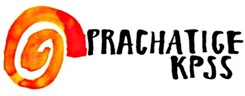 1. dubna (pondělí) 2019 od 10:00 hodin v Radničním sále, Staré radnice, PrachaticeSeminář Komunitní plánování v sociálních službách s doc. Ing. Lucií Kozlovou, Ph.D., Bc. Alenou Bártíkovou, DiS., MPSV a Hankou RH+ Rabenhauptovou 1. dubna (pondělí) 2019 od 13:00 hodin v Radničním sále, Staré radnice, Prachatice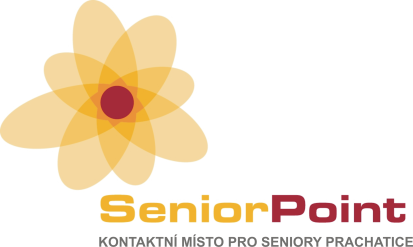 8. – 9. června 2019 (v sobotu i v neděli od 10:00 hodin) otevření Mezigenerační zahrady v KreBulu (Zlatá stezka 145. Prachatice), v rámci Víkendu otevřených zahrad. Sobota – prohlídka, výměna sazenic, výpěstků, občerstvení z květin a semen, kulturní program se zpěvem, hudbou a tancem, ale také odhalením koutku u vysazené lípy (k 100. výročí republiky 28. 10. 2018) s lavičkou, stolkem a kniho budkou. V neděli od 10:00 – 12:00 cvičení v zahradě.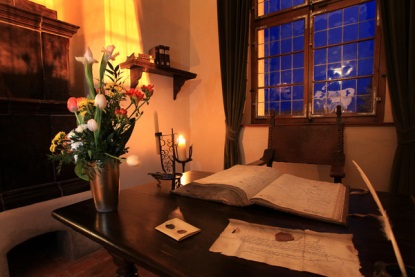 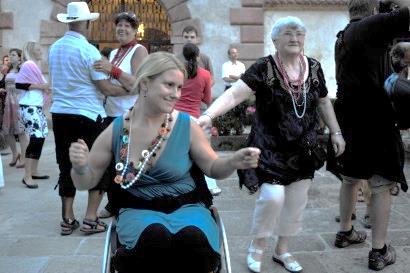 20. května (pondělí) 2019 – návštěva renesančního zámku Kratochvíle s výzdobou květinami 20. července (sobota) 2019 od 20:00 hodin TANČÍRNA na Zámku Kratochvíle, tentokrát kovbojská.Bližší informace o všech akcích na této stránce                                                u Hanky RH+ 724 188 864, hana.rabenhauptova@mupt.czZPRAVODAJ 2/2019Městská organizace Prachatice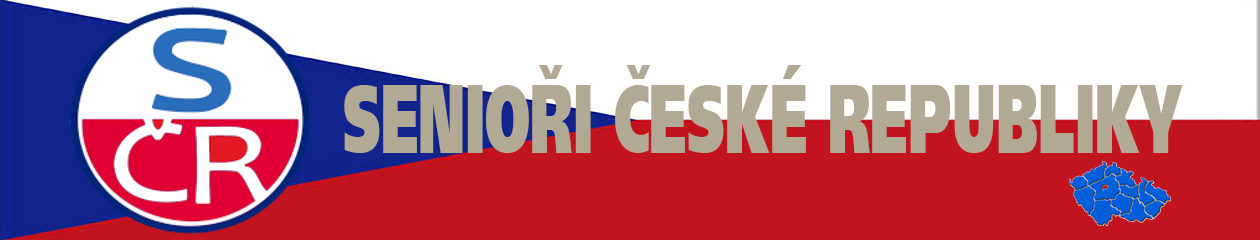 Motto: Senioři ČR „ ABY ČLOVĚK DŮSTOJNĚ ŽIL A NEBYL SÁM“       Členské známky si můžete zakoupit u J. Kabátníkové na všech akcích pořádaných organizací, anebo každé pondělí od 13:30 do 15:30 hodin v Klubu důchodců POD HRADBAMI. Členské známky na rok 2019 jsou ve výši 60,-Kč.DUBEN:KAŽDÉ PONDĚLÍ: od 13:30 do 15:00 hod. pravidelná setkání v KLUBU DŮCHODCŮ POD HRADBAMI při jejich aktivitách - trénink paměti  a historické kvízy se Zdenkou, cvičení na židlích s Helenou, audiovizuální odpoledne s Karlem, měření tlaku s Růženkou, aktivity bridžového klubu s Jirkou.KAŽDÝ ČTVRTEK:   POČÍTAČOVÁ UČEBNA KLUBU SENSEN – Karel a Karel práce s počítačem a fotoaparátem                                                                                                                                   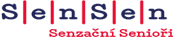  od  9.00-11.00 hodin v Komunitním centru NA SADECH 559, Prachatice www.senior-pt.blog.cz                                                         www.senior-pt.rajce.netKVĚTEN:KAŽDÉ PONDĚLÍ: od 13:30 do 15:00 hod. pravidelná setkání v KLUBU DŮCHODCŮ POD HRADBAMI při jejich aktivitách - trénink paměti  a historické kvízy se Zdenkou, cvičení na židlích s Helenou, audiovizuální odpoledne s Karlem, měření tlaku s Růženkou, aktivity bridžového klubu s Jirkou.KAŽDÝ ČTVRTEK:   POČÍTAČOVÁ UČEBNA KLUBU SENSEN – Karel a Karel  práce s počítačem a fotoaparátem                                                                                                                                   od  9.00-11.00 hodin v Komunitním centru NA SADECH 559,Prachatice .www.senior-pt.blog.cz                                                         www.senior-pt.rajce.netČERVEN:ČERVENEC:3. 7. středaPRÁZDNINOVÝ PAS - 9. ročník: " S dědečkem a babičkou vláčkem na Soumarský most" - vodní hrátky a soutěže pro děti ve vodáckém tábořišti, návštěva dalších turistických zajímavostí. Odjezd nádraží ČD Prachatice: 8:30 hodin a návrat v 17:30 hodin1. 4.pondělíMěstská knihovna - Klub přátel knihovny - knižní novinky a Měsíc knihy                                                         9:00 hodin2. 4. úterýDomov seniorů Mistra Křišťana: program pro uživatele - vystoupení Senior tanečního country klubu SENSEN s hosty                                                                                                        14: 00 hodin3. 4. - 5. 4.středa až pátekMuzeum české loutky a cirkusu: Velikonoční výstava prací seniorů. Příjem výrobků:2. (úterý) 4. 2019 od 9:00 – 11:00 hodin, Slavnostní vernisáž 3.(středa) 4. 2019 v 9: 00 hodin, Otevřeno: 9:00 – 17:00 hodin                    10.4.středaByblos klub Prachatice -  seniorský bowling                                                                                         15:00 hodin18.4.čtvrtekDům Křižovatka u parku, Zlatá stezka 145, Prachatice: posezení k Měsíci knihy se Štěpánkou v komunitním centru                                                                                                          14:00 hodin23.4-25.4.Radniční sál, Stará radnice č. p. 1 -Prachatice: „RECYKLAČNÍ BAZÁREK" v rámci DNE ZEMĚ                                                                                                                               9:00 – 17:00 hodin                    29. 4. pondělíProstor před radnicí na Velkém náměstí: Mezinárodní den tance, společná mezigenerační country choreografie.                                                                                    10:00 – 10:45 hodin1. 5.-  7. 5.Piešťany rekondiční pobyt  - 1. turnus odjezd od parkoviště u Hotelu Park v Prachaticích                                                                                            7:00 hodin7. 5.-13. 5.Piešťany rekondiční pobyt  - 2. turnus odjezd od parkoviště u Hotelu Park v Prachaticích                                                                                            7:00 hodin7. 5. úterýDomov seniorů Mistra Křišťana -  program pro uživatele - Seniorské harmonikové trio                                   14:00 hodin 15. 5.středaVýlet Chelčice - Truskovice: Domov sv. Linharta, Muzeum P. Chelčického, návštěva domácího muzea Truskovice    Jízdné : 60,- Kč                     Odjezd: Malé nám. 13:00 hodin17. 5. pátekArkády Staré radnice Prachatice:  6. ročník Country benefice – mezigenerační country setkání tanečních, pěveckých a hudebních souborů.   Dobrovolné vstupné pro Mezigenerační dům –společnosti KreBulu Prachatice                                                14:00 hodin                                                23. 5. čtvrtekDomov seniorů Mistra Křišťana - "Seniorské sportovní hry napříč handicapy“                                                 10:00 hodin29. 5.středaNárodní dům Prachatice - Soutěž " Prachatická buchta" společně s VÝROČNÍ ČLENSKOU SCHŮZÍ.                                                                                  14:00 hodin                                                3. 6.pondělíMěstská knihovna Prachatice - Klub přátel knihovny                                                                                    9:00 hodin                                             31. 5. 16. 6.Rekondiční pobyt v Chorvatsku - odjezd od hotelu Park v Prachaticích                                                         18:00 hodin5. 6. středaByblos klub Prachatice -  seniorský bowling                                                                                    15:00 hodin      12. 6. středaDům Křižovatka u parku, Zlatá stezka 145, Prachatice  -  Beseda "Desatero pro spotřebitele" ve spolupráci s Komunitním centrem                                           14:00 hodin19. 6. středaDům Křižovatka u parku – Mezigenerační zahrada: Červnový piknik s muzikou  +  hra Bingo             14:00 hodin27. 6.čtvrtekŠtěpánčin park -8.ročník - "Heligónkářské show" - přehlídka seniorských  hudebníků                         14:00 hodin                                    